Título: Impacto da pandemia Sars-CoV-2 numa Unidade de Dor AgudaAutores: Ana Filipa Albuquerque Correia Piedade Costa Gomes Mariana Vaz Ana Luísa Vieira Margarida Cruz Daniela CruzInstituições: Centro Hospitalar Universitário de CoimbraÁrea Terapêutica/Tema: Manejo da Dor aguda e Crónica (Acute and Chronic Pain Management)Resumo:INTRODUÇÃO: Durante a pandemia Sars-CoV-2, os cuidados de saúde, com o objetivo de limitar a propagação do vírus, diminuíram o número de cirurgias/procedimentos eletivos, consultas não urgentes e visitas hospitalares[1,2].Neste contexto, o objetivo deste estudo foi avaliar o impacto da pandemia no tratamento e abordagem da dor numa Unidade de Dor Aguda (UDA). Foram analisados os anos de 2019 e 2020 relativamente ao número de doentes referenciados à UDA; número de consultas internas no 1º dia pós-operatório; tempo de referenciação; tipo de admissão hospitalar; tipo de analgesia; estado físico de acordo com a American Society of Anesthesiologists (ASA); registo de efeitos adversos e monitorização da eficácia no controlo da dor.METODOLOGIA: Estudo observacional descritivo e retrospetivo com análise de dados relativos a uma amostra de 1981 doentes admitidos na UDA, entre 1 de Janeiro de 2019 e 31 de Dezembro de 2020. A amostra foi recolhida na base de dados da UDA, dividida segundo o ano de admissão e foram analisadas associações de variáveis recorrendo à ferramenta SPSS (versão 24).RESULTADOS: O número total de doentes referenciados à UDA teve uma diminuição de 30% em 2020 (808 admissões) relativamente a 2019 (1173 admissões). Verificou-se uma diferença estatisticamente significativa na duração de referenciação entre 2019 (mediana 2 dias) e 2020 (mediana 3 dias) (p<,001). Em 2020 foram admitidos doentes com classificações ASA superiores às de 2019: 39% apresentavam uma classificação ASA>II em 2019 vs. 49% em 2020 (p<,001). No respeitante às consultas internas, em 2020 foram feitas menos visitas no 1º dia pós-operatório que em 2019 (81% vs.86%; p<,001).Na monitorização da eficácia no controlo da dor, utilizando a Escala Visual Analógica (EVA), verificou-se uma diferença estatisticamente significativa (p<,001) do número de registos entre estes dois anos, com uma diminuição de 7% no ano de 2020, em comparação com 2019.Não se verificou diferença estatisticamente significativa no tipo de admissão hospitalar, distribuição por especialidades, tipo de analgesia administrada, ou registo de eventos adversos.DISCUSSÃO E CONCLUSÃO: Tendo em conta os resultados obtidos, identifica-se após o início da pandemia, uma maior duração de tempo de referenciação dos doentes; admissão de doentes com comorbilidades mais graves e menor acompanhamento no pós-operatório imediato. O maior grau de comorbilidades e maior tempo de referenciação em 2020, foi provável consequência da prioridade dada a doentes de maior gravidade clínica devida ao cancelamento de cirurgias eletivas, tendo também o seu acompanhamento sido prejudicado pela realocação de recursos e redução de serviços.Assim, pode concluir-se que com a pandemia Sars-CoV-2, o acompanhamento dos doentes no âmbito da dor aguda foi comprometido, sendo essencial considerar novas estratégias que permitam otimizar os recursos disponíveis.REFERÊNCIAS:1.Postgrad Med.2019;131(7):438-442.Pain Physician2020;23[4S]:S183-204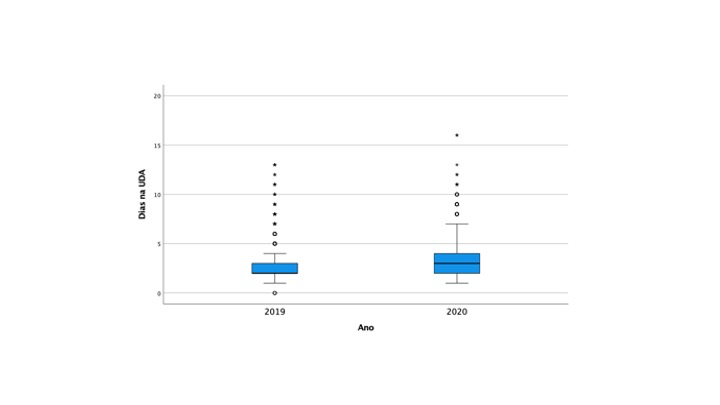 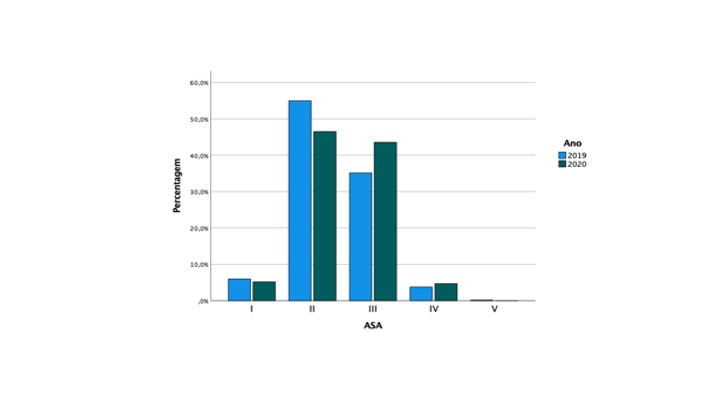 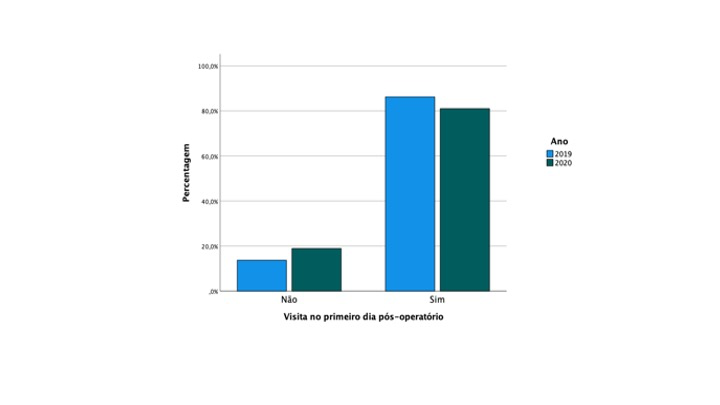 __________________________________________________________